В соответствии с решением Собрания депутатов Канашского муниципального округа Чувашской Республики от 15   декабря 2023 г. № 21/3_ «О бюджете Канашского муниципального округа Чувашской Республики на 2024 год и на плановый период 2025 и 2026 годов» Администрация Канашского муниципального округа Чувашской Республики п о с т а н о в л я е т: 1. Принять к исполнению бюджет Канашского муниципального округа Чувашской Республики на 2024 год и на плановый период 2025 и 2026 годов, утвержденный решением Собрания депутатов Канашского муниципального округа от 15 декабря 2023 г. № 21/3 «О бюджете Канашского муниципального округа Чувашской Республики на 2024 год и на плановый период 2025 и 2026 годов» (далее – Решение о бюджете).2. Администрации Канашского муниципального округа Чувашской Республики, главным распорядителям и получателям средств бюджета Канашского муниципального округа Чувашской Республики:обеспечить качественное исполнение бюджета Канашского муниципального округа Чувашской Республики на 2024 год и на плановый период 2025 и 2026 годов;ежеквартально осуществлять оценку достижения значений результатов использования межбюджетных трансфертов, установленных в соглашениях с органами исполнительной власти Чувашской Республики;не допускать образования просроченной кредиторской задолженности по заключенным договорам (муниципальным контрактам), а также обеспечить контроль за недопущением образования просроченной кредиторской задолженности по договорам (контрактам), заключенным подведомственными муниципальными учреждениями Канашского муниципального округа Чувашской Республики.3. Органам местного самоуправления Канашского муниципального округа Чувашской Республики проводить мероприятия по взысканию дебиторской задолженности по платежам в бюджет Канашского муниципального округа Чувашской Республики, пеням и штрафам по ним в соответствии с регламентами реализации полномочий администратора доходов бюджета по взысканию дебиторской задолженности по платежам в бюджет, пеням и штрафам по ним, принятыми в соответствии с приказом Министерства финансов Российской Федерации от 18 ноября 2022 г. № 172н «Об утверждении общих требований к регламенту реализации полномочий администратора доходов бюджета по взысканию дебиторской задолженности по платежам в бюджет, пеням и штрафам по ним.4. Утвердить прилагаемый перечень мероприятий по реализации Решения о бюджете. 5. Установить, что в 2024 году: 5.1) исполнение бюджета Канашского муниципального округа Чувашской Республики осуществляется в соответствии со сводной бюджетной росписью бюджета Канашского муниципального округа Чувашской Республики, бюджетными росписями главных распорядителей средств бюджета Канашского муниципального округа Чувашской Республики и кассовым планом исполнения бюджета Канашского муниципального округа Чувашской Республики; 5.2)  Управление Федерального казначейства по Чувашской Республике в соответствии с заключенными соглашениями обеспечивает учет бюджетных и денежных обязательств получателей средств бюджета Канашского муниципального округа Чувашской Республики в порядке, установленном финансовым отделом администрации Канашского муниципального округа Чувашской Республики, за исключением бюджетных обязательств, оплата которых осуществляется за счет субсидий, субвенций и иных межбюджетных трансфертов, имеющих целевое назначение, с лицевых счетов для учета операций по переданным полномочиям получателя бюджетных средств, открытых в Управлении Федерального казначейства по Чувашской Республике;    5.3) получатели средств бюджета Канашского муниципального округа Чувашской Республики вправе предусматривать в заключаемых ими договорах (муниципальных контрактах) на поставку товаров, выполнение работ, оказании услуг авансовые платежи:а) при включении в договор (муниципальный контракт) условия о последующих после выплаты аванса платежах в размере, не превышающем разницу между стоимостью фактически поставленных товаров, выполненных работ, оказанных услуг, подтвержденных в соответствии с установленным Управлением Федерального казначейства по Чувашской Республике порядком санкционирования оплаты денежных обязательств получателей средств бюджета Канашского муниципального округа Чувашской Республики, и общей суммой ранее выплаченного авансового платежа (в случае, если договор (муниципальный контракт) не содержит этапы его исполнения либо выполнение указанных этапов осуществляется последовательно) или суммой, рассчитанной как произведение размера предусмотренного договором (муниципальным контрактом) авансового платежа в процентном выражении и стоимости фактически поставленных товаров, выполненных работ, оказанных услуг (в случае, если договор (муниципальный контракт) содержит этапы его исполнения, сроки выполнения которых полностью или частично совпадают):по договорам (муниципальным контрактам) на поставку товаров, выполнение работ, оказание услуг, в отношении которых осуществляется казначейское сопровождение средств в соответствии с законодательством Российской Федерации, законодательством Чувашской Республики и нормативным правовым актом муниципального образования, - в размере 30 до 50 процентов суммы договора (муниципального контракта), но не более лимитов бюджетных обязательств на 2024 год, доведенных до них в установленном порядке на соответствующие цели;по договорам (муниципальным контрактам) о выполнении работ по строительству, реконструкции и капитальному ремонту объектов капитального строительства муниципальной собственности Канашского муниципального округа Чувашской Республики, а также на приобретение объектов недвижимого имущества в муниципальную собственность Канашского муниципального округа Чувашской Республики, в отношении которых не осуществляется казначейское сопровождение средств в соответствии с законодательством Российской Федерации, законодательством Чувашской Республики и нормативным правовым актом муниципального образования, – в размере до 30 процентов суммы договора (муниципального контракта), но не более лимитов бюджетных обязательств на 2024 год, доведенных до них в установленном порядке на соответствующие цели, или по отдельным решениям Кабинета Министров Чувашской Республики и нормативным правовым актом муниципального образования, – в размере от 30 до 50 процентов суммы договора (муниципального контракта), но не более лимитов бюджетных обязательств на 2024 год, доведенных до них в установленном порядке на соответствующие цели;по остальным договорам (муниципальным контрактам), за исключением договоров (муниципальных контрактов), указанных в абзаце четвертом настоящего подпункта, в отношении которых не осуществляется казначейское сопровождение средств в соответствии с законодательством Российской Федерации, законодательством Чувашской Республики и нормативным правовым актом муниципального образования, – в размере до 30 процентов суммы договора (муниципального контракта), но не более лимитов бюджетных обязательств на 2024 год, доведенных до них в установленном порядке на соответствующие цели.В случае если исполнение договора (муниципального контракта), указанного в абзаце третьем настоящего подпункта, осуществляется в 2024 году и последующих годах, размер авансового платежа устанавливается в пределах лимитов бюджетных обязательств на 2024 год, доведенных в установленном порядке на соответствующие цели;б) в размере до 100 процентов суммы договора (муниципального контракта)  - по договорам (муниципальным контрактам) об оказании услуг связи, на обучении по дополнительным профессиональным программам, участии в научных, методических, научно-практических и иных конференциях и семинарах, об оплате стоимости проживания в период нахождения в служебных командировках работников, о проведении государственной экспертизы проектной документации, включающей проверку достоверности определения сметной стоимости строительства, реконструкции, капитального ремонта объектов капитального строительства и результатов инженерных изысканий, о подписке на печатные и электронные издания и об их приобретении, проведении Всероссийской олимпиады школьников; по договорам обязательного страхования гражданской ответственности владельцев транспортных средств, обязательного государственного страхования муниципальных служащих Канашского муниципального округа Чувашской Республики; по договорам на оказание специализированной, в том числе высокотехнологичной, медицинской помощи; на осуществление почтовых расходов, об осуществлении грузовых перевозок авиационным и железнодорожным транспортом, приобретение авиа- и железнодорожных билетов, билетов для проезда городским и пригородным транспортом и путевок на санаторно-курортное лечение и в организации отдыха детей и их оздоровления сезонного или круглогодичного действия;в размере до 100 процентов суммы заявки на получение наличных денежных средств, перечисляемых на расчетную (дебетовую) карту (без представления документов), – на приобретение горюче-смазочных материалов, почтовых марок и конвертов;5.4) получатели средств бюджета Канашского муниципального округа Чувашской Республики:при заключении договоров (государственных контрактов) на поставку товаров, выполнение работ, оказание услуг обязаны не допускать просроченной кредиторской задолженности по принятым денежным обязательствам; при заключении договоров (муниципальных контрактов), указанных в абзацах втором – шестом подпункта 5.3 настоящего пункта, предусматривающих отдельные этапы их исполнения и оплаты, не включают в них условия о выплате авансового платежа на последнем этапе исполнения договора (муниципального контракта). Положения абзаца первого настоящего подпункта не распространяются на договоры (муниципальные контракты), условиями которых предусмотрено осуществление в соответствии с бюджетным законодательством Российской Федерации и бюджетным законодательством Чувашской Республики казначейского сопровождения средств, полученных на основании таких договоров (муниципальных контрактов);5.5) муниципальным заказчикам Канашского муниципального округа Чувашской Республики необходимо обеспечить:включение в договоры (муниципальные контракты) условия о праве заказчика производить удержание суммы не исполненных поставщиком (подрядчиком, исполнителем) требований об уплате неустоек (штрафов, пеней), предъявленных заказчиком в соответствии с Федеральным законом «О контрактной системе в сфере закупок товаров, работ, услуг для обеспечения государственных и муниципальных нужд», из суммы, подлежащей оплате поставщику (подрядчику, исполнителю); включение в договоры (муниципальные контракты) условия о казначейском сопровождении средств в соответствии с законодательством Российской Федерации и законодательством Чувашской Республики;включение в договоры (муниципальные контракты) условия о предоставлении исполнителями работ (услуг) заказчикам сведений о соисполнителях, субподрядчиках, привлекаемых для исполнения контрактов, договоров в рамках обязательств по договору (муниципальному контракту), в случаях, если такие договоры (муниципальные контракты) подлежат казначейскому сопровождению в соответствии с законодательством Российской Федерации и законодательством Чувашской Республики, в течение десяти календарных дней с момента заключения договора с соисполнителем, субподрядчиком. Указанные в абзаце четвертом настоящего подпункта сведения заказчики представляют в Управление Федерального казначейства не позднее третьего рабочего дня с момента получения их от исполнителя работ (услуг);5.6) средства, полученные бюджетными и автономными учреждениями Канашского муниципального округа Чувашской Республики, созданными на базе имущества, находящегося в муниципальной собственности Канашского муниципального округа Чувашской Республики, в виде субсидий на финансовое обеспечение выполнения муниципального задания на оказание муниципальных услуг (выполнение работ), учитываются на лицевых счетах, открытых им в территориальном органе Управления Федерального казначейства по Чувашской Республике, в установленном Федеральным казначейством порядке;5.7) структурные подразделения администрации Канашского муниципального округа Чувашской Республики, осуществляющие функции и полномочия учредителя в отношении бюджетных или автономных учреждений Канашского муниципального округа Чувашской Республики, главные распорядители средств бюджета Канашского муниципального округа Чувашской Республики в отношении находящихся в их ведении казенных учреждений Канашского муниципального округа Чувашской Республики обеспечивают:утверждение в установленные сроки муниципальных заданий на оказание муниципальных услуг (выполнение работ) муниципальным учреждениям Канашского муниципального округа Чувашской Республики и внесение изменений в них в пределах доведенных лимитов бюджетных обязательств;включение указанными учреждениями при заключении ими договоров (контрактов) о поставке товаров, выполнении работ и оказании услуг условий об авансовых платежах в объеме, не превышающем предельные размеры выплат авансовых платежей, установленных подпунктом 5.3 настоящего пункта для получателя средств бюджета Канашского муниципального округа Чувашской Республики.6. Не использованные по состоянию на 1 января 2024 г. остатки средств, предоставленных из бюджета Канашского муниципального округа Чувашской Республики учреждениям в соответствии с абзацем вторым пункта 1 статьи 78.1 Бюджетного кодекса Российской Федерации, учреждениям и муниципальным унитарным предприятиям Канашского муниципального округа (далее – предприятия) в соответствии со статьей 78.2 Бюджетного Кодекса Российской Федерации, подлежат перечислению учреждениями, предприятиями в бюджет Канашского муниципального округа Чувашской Республики в первые 15 рабочих дней 2024 года.Остатки средств, предусмотренных абзацем первым настоящего пункта, перечисленные учреждением, предприятием в бюджет Канашского мун4ципального округа Чувашской Республики, могут быть возвращены учреждению в 2024 году при наличии потребности в направлении их на те же цели в соответствии с решением органа исполнительной власти Канашского муниципального округа Чувашской Республики, осуществляющего функции и полномочия учредителя в отношении учреждения, предприятия (далее – орган, осуществляющий функции и полномочия учредителя), по согласованию с финансовым отделом администрации Канашского муниципального  округа Чувашской Республики (далее – финотдел).Заявка (обращение) о подтверждении наличия потребности в не использованных на 1 января 2024 г. остатках средств, предусмотренных абзацем первым настоящего пункта, направляется учреждением в адрес органа, осуществляющего функции и полномочия учредителя, не позднее 1 февраля 2024 года.Орган, осуществляющий функции и полномочия учредителя, до 15 февраля 2024 года:по согласованию с финотделом принимает решение о наличии (об отсутствии) потребности в дальнейшем использовании остатков средств;представляет в финотдел предложения по использованию остатков средств, потребность в дальнейшем использовании которых не подтверждена;до 1 марта 2024 года представляет в финотдел:изменения в план финансово-хозяйственной деятельности учреждения; информацию о возврате учреждению, предприятию остатков средств, предусмотренных абзацем первым настоящего пункта.7. Рекомендовать УФНС России по Чувашской Республике: принимать действенные меры по обеспечению поступления в бюджет Канашского муниципального округа Чувашской Республики платежей по администрируемым доходам и сокращению задолженности по их уплате; представлять ежеквартально, до 15 числа последнего месяца квартала, в финотдел прогноз помесячного поступления администрируемых доходов бюджета Канашского муниципального округа Чувашской Республики в разрезе кодов бюджетной классификации на очередной квартал;проводить оценку возможного изменения объемов поступлений администрируемых налогов, сборов в бюджет Канашского муниципального округа Чувашской Республики, о результатах которой оперативно информировать финотдел.          8. Настоящее постановление вступает в силу после его официального опубликования.Глава    муниципального округа                                                                        С.Н.Михайлов                  УТВЕРЖДЕНпостановлением   администрации    Канашского муниципального округа Чувашской Республики              от  25.12.2023  № 1669 П Е Р Е Ч Е Н Ьмероприятий по реализации решения собрания депутатов Канашского муниципального округа Чувашской Республики от 15 декабря 2023 г. № 21/3«О бюджете Канашского муниципального округа Чувашской Республики на 2024 год и на плановый период 2025 и 2026 годов » ЧĂВАШ РЕСПУБЛИКИНКАНАШ МУНИЦИПАЛЛĂ ОКРУГĚНАДМИНИСТРАЦИЙĚЙЫШĂНУ25.12.2023 1669 № Канаш хули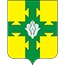 АДМИНИСТРАЦИЯКАНАШСКОГО МУНИЦИПАЛЬНОГО ОКРУГАЧУВАШСКОЙ РЕСПУБЛИКИПОСТАНОВЛЕНИЕ25.12.2023  № 1669город КанашО мерах по реализации решения   Собрания депутатов Канашского муниципального округа Чувашской    Республики «О бюджете Канашского муниципального округа Чувашской   Республики на 2024 год и на плановый период 2025 и 2026 годов»№ п/пНаименование мероприятияСроки реализацииОтветственный исполнитель12341.Составление и представление в финансовый отдел администрации Канашского муниципального округа Чувашской Республики бюджетных росписей главных распорядителей средств бюджета Канашского муниципального округа Чувашской республики, бюджетных смет казенных учреждений Канашского муниципального округа Чувашской республики и планов финансово-хозяйственной деятельности бюджетных и автономных учреждений Канашского муниципального округа Чувашской Республики.не позднее28 декабря 2023 г.главные распорядители, средств бюджета Канашского муниципального округа Чувашской Республики (структурные подразделения администрации Канашского муниципального округа, осуществляющие функции и полномочия учредителя муниципальных учреждений Канашского муниципального округа)2.Подготовка предложений об утверждении о фонде оплаты труда работников муниципальных учреждений Канашского муниципального округа Чувашской Республики на 2024 год и на плановый период 2025 и 2026 годовянварь 2024 г.Финансовый отдел3.Подготовка предложений об утверждении предельной численности и фонда оплаты труда работников органов местного самоуправления Канашского округа Чувашской Республики на 2024 год и на плановый период 2025 и 2026 годовянварь 2024 г.Финансовый отдел4.   Внесение изменений в муниципальные программы Канашского муниципального округа Чувашской Республики в целях их приведения в соответствие с Решением о бюджете.не позднее трех месяцев со дня вступления в силу Решения о бюджете Ответственные исполнители муниципальных программ Канашского муниципального округа Чувашской Республики5.Представление отчетности об исполнении бюджета Канашского муниципального округа Чувашской Республики главе Канашского муниципального округа Чувашской РеспубликиежеквартальноФинансовый отдел